Défi n°2 Avec mes parents, je suis allé dans le désert. Nous étions contents. Nous avons rencontré un chameau qui avait un livre dans sa bouche. Dans ce livre, il y avait une carte. Maman voulant donner à boire au chameau avec sa gourde, lui renversa de l’eau sur la tête. Le chameau surpris est parti en courant, nous étions perdus car le chameau avait la carte. Achille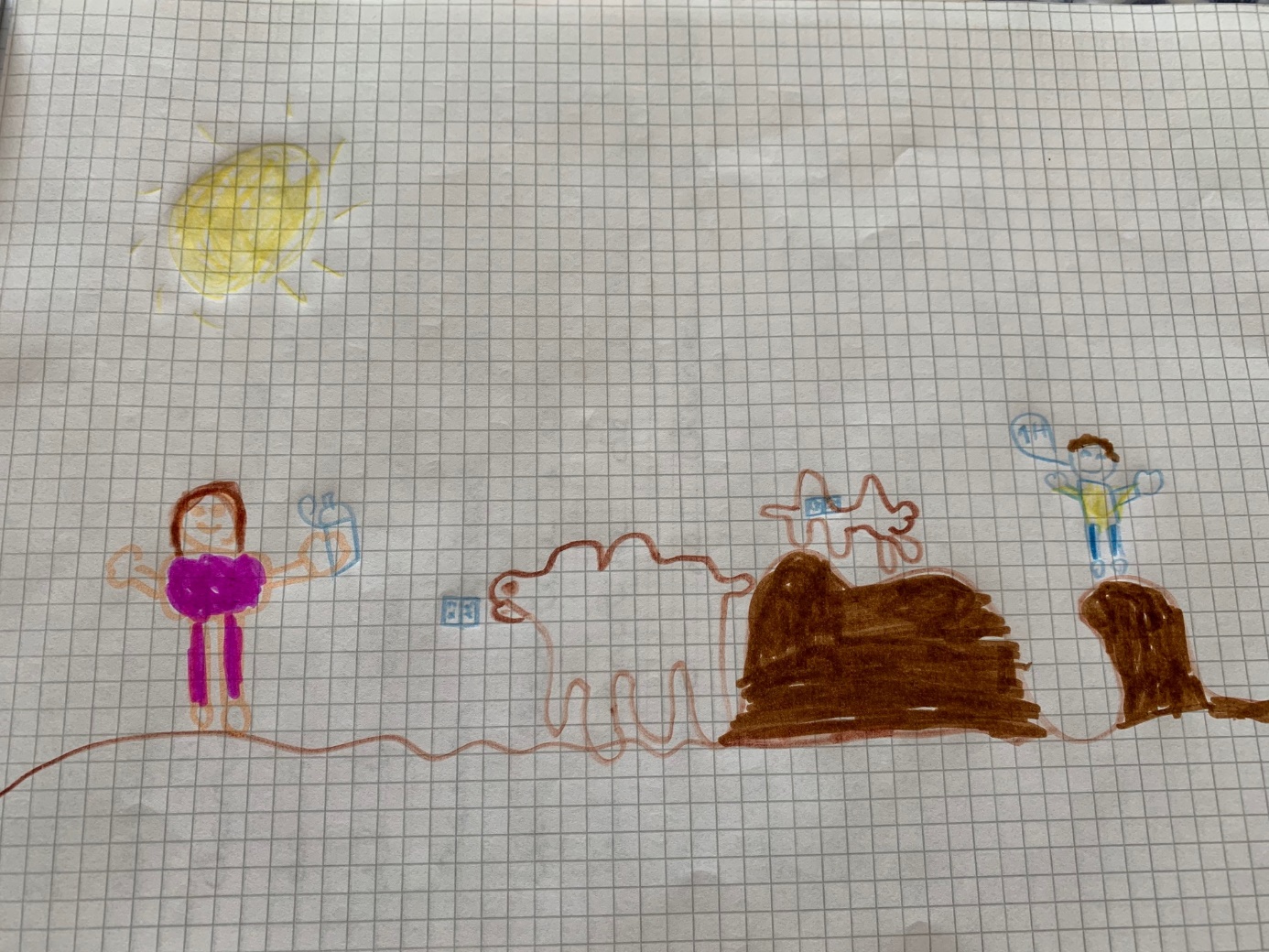 